HISTORY DETECTIVES: VICTORIAN SEASIDEHISTORY DETECTIVES: VICTORIAN SEASIDEHISTORY DETECTIVES: VICTORIAN SEASIDEHISTORY DETECTIVES: VICTORIAN SEASIDEHISTORY DETECTIVES: VICTORIAN SEASIDEHISTORY DETECTIVES: VICTORIAN SEASIDEHISTORY DETECTIVES: VICTORIAN SEASIDEHISTORY DETECTIVES: VICTORIAN SEASIDEHISTORY DETECTIVES: VICTORIAN SEASIDEKEY DATESKEY DATESKEY DATESKEY DATESKEY DATESKEY DATESKEY DATESKEY DATESKEY DATES1753Bathing Machines invented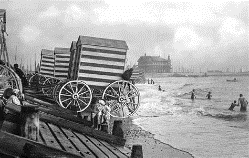 1799Mary Anning  was born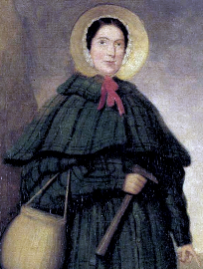 1799Mary Anning  was born1811Ichthyosaur fossil discovered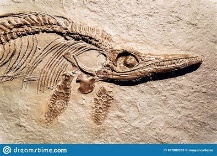 1837Queen Victoria became Queen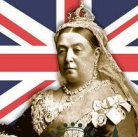 1850sHokey Pokey stalls began to sell ice cream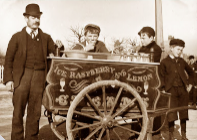 1865The Grove School is built1880Children had to go to school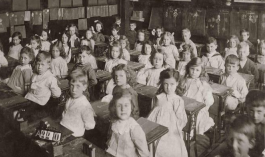 1901Queen Victoria died1955Rosa Parks protested discrimination 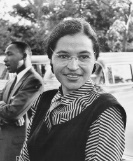 2020/21Started school at The Grove School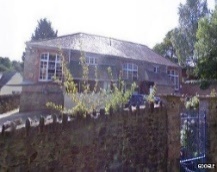 VICTORIAN SEASIDEVICTORIAN SEASIDEVICTORIAN SEASIDEVICTORIAN SEASIDEVICTORIAN SEASIDEVICTORIAN SEASIDEVICTORIAN SEASIDEVICTORIAN SEASIDETHE VICTORIAN ERATHE VICTORIAN ERATHE VICTORIAN ERA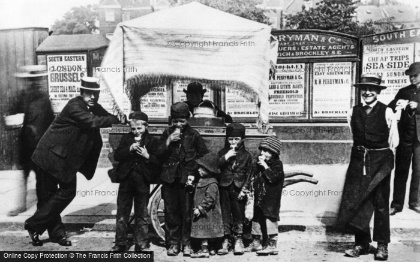 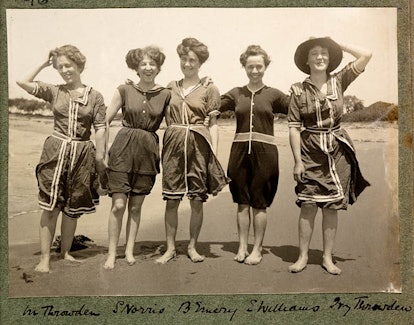 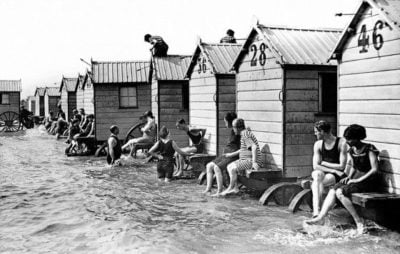  Bathing Machines allowed                            Bathing suits                            Hokey Pokey stall       people to get changed    Bathing Machines allowed                            Bathing suits                            Hokey Pokey stall       people to get changed    Bathing Machines allowed                            Bathing suits                            Hokey Pokey stall       people to get changed    Bathing Machines allowed                            Bathing suits                            Hokey Pokey stall       people to get changed    Bathing Machines allowed                            Bathing suits                            Hokey Pokey stall       people to get changed    Bathing Machines allowed                            Bathing suits                            Hokey Pokey stall       people to get changed    Bathing Machines allowed                            Bathing suits                            Hokey Pokey stall       people to get changed    Bathing Machines allowed                            Bathing suits                            Hokey Pokey stall       people to get changed   Previous Learning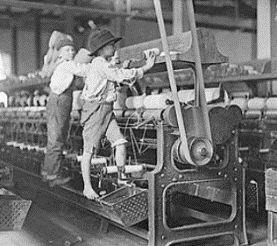 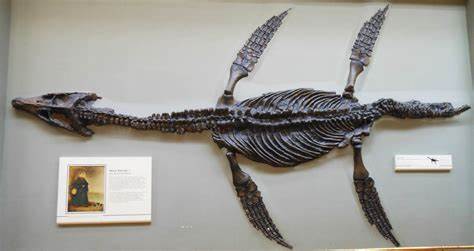    Children worked if      Mary Anning discovered         they were poor             a Plesiosaur fossil                      Previous Learning   Children worked if      Mary Anning discovered         they were poor             a Plesiosaur fossil                      Previous Learning   Children worked if      Mary Anning discovered         they were poor             a Plesiosaur fossil                      KEY VOCABULARYKEY VOCABULARYKEY VOCABULARYKEY VOCABULARYKEY VOCABULARYKEY VOCABULARYKEY VOCABULARYKEY VOCABULARYKEY VOCABULARYKEY VOCABULARYKEY VOCABULARYPast: A time before nowPresent: What is happening nowTourist: When people travel on holiday they are touristsVictorian: Happening while Queen Victoria was the QueenBathing Machines: Allowed people to change into swimwear and wade in the seaHokey Pokey: Victorian word used for cheap ice cream sold in a cart by street-vendorsPunch and Judy: A puppet show with Mr Punch and his wife JudyPast: A time before nowPresent: What is happening nowTourist: When people travel on holiday they are touristsVictorian: Happening while Queen Victoria was the QueenBathing Machines: Allowed people to change into swimwear and wade in the seaHokey Pokey: Victorian word used for cheap ice cream sold in a cart by street-vendorsPunch and Judy: A puppet show with Mr Punch and his wife JudyPast: A time before nowPresent: What is happening nowTourist: When people travel on holiday they are touristsVictorian: Happening while Queen Victoria was the QueenBathing Machines: Allowed people to change into swimwear and wade in the seaHokey Pokey: Victorian word used for cheap ice cream sold in a cart by street-vendorsPunch and Judy: A puppet show with Mr Punch and his wife JudyPast: A time before nowPresent: What is happening nowTourist: When people travel on holiday they are touristsVictorian: Happening while Queen Victoria was the QueenBathing Machines: Allowed people to change into swimwear and wade in the seaHokey Pokey: Victorian word used for cheap ice cream sold in a cart by street-vendorsPunch and Judy: A puppet show with Mr Punch and his wife JudyPast: A time before nowPresent: What is happening nowTourist: When people travel on holiday they are touristsVictorian: Happening while Queen Victoria was the QueenBathing Machines: Allowed people to change into swimwear and wade in the seaHokey Pokey: Victorian word used for cheap ice cream sold in a cart by street-vendorsPunch and Judy: A puppet show with Mr Punch and his wife JudyPast: A time before nowPresent: What is happening nowTourist: When people travel on holiday they are touristsVictorian: Happening while Queen Victoria was the QueenBathing Machines: Allowed people to change into swimwear and wade in the seaHokey Pokey: Victorian word used for cheap ice cream sold in a cart by street-vendorsPunch and Judy: A puppet show with Mr Punch and his wife JudyPast: A time before nowPresent: What is happening nowTourist: When people travel on holiday they are touristsVictorian: Happening while Queen Victoria was the QueenBathing Machines: Allowed people to change into swimwear and wade in the seaHokey Pokey: Victorian word used for cheap ice cream sold in a cart by street-vendorsPunch and Judy: A puppet show with Mr Punch and his wife JudyPast: A time before nowPresent: What is happening nowTourist: When people travel on holiday they are touristsVictorian: Happening while Queen Victoria was the QueenBathing Machines: Allowed people to change into swimwear and wade in the seaHokey Pokey: Victorian word used for cheap ice cream sold in a cart by street-vendorsPunch and Judy: A puppet show with Mr Punch and his wife JudyPast: A time before nowPresent: What is happening nowTourist: When people travel on holiday they are touristsVictorian: Happening while Queen Victoria was the QueenBathing Machines: Allowed people to change into swimwear and wade in the seaHokey Pokey: Victorian word used for cheap ice cream sold in a cart by street-vendorsPunch and Judy: A puppet show with Mr Punch and his wife JudyPast: A time before nowPresent: What is happening nowTourist: When people travel on holiday they are touristsVictorian: Happening while Queen Victoria was the QueenBathing Machines: Allowed people to change into swimwear and wade in the seaHokey Pokey: Victorian word used for cheap ice cream sold in a cart by street-vendorsPunch and Judy: A puppet show with Mr Punch and his wife JudyPast: A time before nowPresent: What is happening nowTourist: When people travel on holiday they are touristsVictorian: Happening while Queen Victoria was the QueenBathing Machines: Allowed people to change into swimwear and wade in the seaHokey Pokey: Victorian word used for cheap ice cream sold in a cart by street-vendorsPunch and Judy: A puppet show with Mr Punch and his wife Judy